Barnard Castle School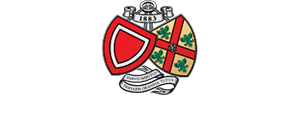 Trinity TermDinner Week 1 MenuMondayTuesdayWednesdayThursday ThemeNightFridaySaturdaySundayDeep Fried Chicken Tenders with Garlic MayoPork Meatball Jalfrezi & RiceSalmon Teriyaki on Stir Fried vegetablesSpanishThemedMenuTurkey, Leek & Bacon PieMac & Cheese With Smoked BaconRoast Chicken & StuffingSteak & Ale PuddingBeef StroganoffPastaPork Loin Steak Topped with Apple & Smoked CheeseSpanishThemedMenuSavoury Mince Filled Yorkshire PuddingMeat Feast PizzaRoast Topside Of Beef & Yorkshire PuddingBasil & Cherry Tomato Baked OmeletteVegetable StroganoffVegan Chilli BurritosSpanishThemedMenuQuorn Savoury Mince in a Vegan Yorkshire PuddingChar-Grilled Vegan PizzaVegetable WellingtonMixed VegRoast PotsWedged JacketsNaan BreadBroccoliMashed Potatoes With Fresh HerbsRoasted Root VegSpanishThemedMenuGreen BeansCarrotsMashed PotsGarlic BreadFriesRoast PotsBroccoli CheeseMashed Root VegSalad SelectionSalad SelectionSalad SelectionSpanishThemedMenuSalad SelectionSalad selectionYogurt/Fruit/ToppingsAngel DelightWaffles, Ice Cream, SaucesSpanishThemedMenuIce Cream Pots, ToppingsMuffinsFruit Crumble & Cream